НАРУЧИЛАЦЈАВНО ПРЕДУЗЕЋЕ „ЕЛЕКТРОПРИВРЕДА СРБИЈЕ“ БЕОГРАДУПРAВA ЈП ЕПСУлица царице Милице број 2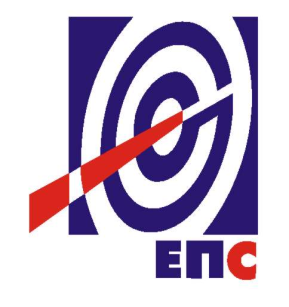 ДРУГА ИЗМЕНАКОНКУРСНЕ ДОКУМЕНТАЦИЈЕу поступку јавне набавке мале вредности ради закључења оквирног споразума са једним понуђачем на период од једне годинеза јавну набавку услуга бр. ЈНМВ/1000/0009/2017Набавка штампаних медија(заведено у ЈП ЕПС број 12.01. 21427/8-18 од 09.02.2018. године)Београд, фебруар 2018. годинеНа основу члана 63. став 5. и члана 54. Закона о јавним набавкама („Сл. гласник РС”, бр. 124/2012, 14/2015 и 68/2015) Комисија је сачинила:ДРУГУ ИЗМЕНУ КОНКУРСНЕ  ДОКУМЕНТАЦИЈЕу поступку јавне набавке мале вредности ради закључења оквирног споразума са једним понуђачем на период од једне годинеза јавну набавку услуга бр. ЈНМВ/1000/0009/2017Набавка штампаних медија1.У тачки 3.1. табела се мења и гласи као у прилогу. 2.Образац 2 – Структура цене се мења и гласи као у прилогу.3.После обрасца модела оквирног споразума додаје се образац наруџбенице као у прилогу. 4.Ова измена конкурсне документације се објављује на Порталу УЈН и Интернет страници Наручиоца.КОМИСИЈА ЗА ЈНМВ/1000/0009/2017________________________________Доставити:- Архиви3.1. Врста, количина услуга и динамика испоруке: Предмет јавне набавке су услуге набавке штамапних медија које се састоје у  претплати и достави новина и часописа, према следећој спецификацији:ОБРАЗАЦ 2.ОБРАЗАЦ СТРУКУТРЕ ЦЕНЕНапомена:- Јединична цена новина је цена која је доступна по званичном ценовнику Издавача и подложна је промени у току године дана -Уколико група понуђача подноси заједничку понуду овај образац потписује и оверава Носилац посла.- Уколико понуђач подноси понуду са подизвођачем овај образац потписује и оверава печатом понуђач. ЈАВНО ПРЕДУЗЕЋЕ „ЕЛЕКТРОПРИВРЕДА СРБИЈЕˮ БЕОГРАД   Царице Милице бр. 2БеоградБрој: 12.01.Датум:На основу члана 40. Закона о јавним набавкама („Службени гласник РС“,  бр. 124/2012, 14/2015 и 68/2015) у складу са закљученим Оквирним споразумом бр........................ од ................2018. године издаје се:Н  А  Р  У Џ  Б  Е  Н   И   Ц   А    бр. .....Укупна вредност оквирног споразума износи ................. динара без ПДВ.Укупна реализована вредност оквирног споразума износи .......... без ПДВ-аМолимо Вас да нам у складу са Вашом прихваћеном Понудом бр. ........... од .............године заведеном код Корисника услуге под бројем ............... од .............. године, за ЈНМВ/1000/0009/2017, услуге набавка штампаних медија, извршите следеће услуге Јединичне цене услуге ће се усклађити на основу унапред јасно дефинисаних параметара: применом процента рабата на малопродајне цене појединих новина из отпремнице  потписане од стране овлашћеног представника наручиоца.  Наведено усклађивање цене се у смислу члана 115. ЗЈН не сматра променом цене. На укупно понуђену цену услуга из наруџбенице обрачунава се припадајући порез на додату вредност у складу са прописима Републике Србије.Рок и начин плаћања: 100% укупне вредности услуге са припадајућим порезом на додату вредност биће плаћено сукцесивно, након извршења Услуге, у року до 45 (словима: четрдесет пет) дана од дана пријема одговарајућег месечног рачуна издатог на основу Записника о финалном квалитативном пријему Услуге (без примедби), потписаног од стране овлашћеног представника Корисника услуга са прилозима оверних отпремница.Рок и динамика извршења услуга: Пружалац услуге је дужан да предметну услугу пружа у периоду чије је оквирно трајање 12 месеци почев од дана пријема наруџбенице а након закључења оквирног споразума. Достава новина се врши сваког радног дана, најкасније до 7:30 часова. Дневне новине које излазе викендом и државним празницима се достављају првог следећег радног дана заједно са издањем за тај дан. Недељна и месечна издања се достављају оног дана када се нађу у продаји.Место извршења услуге: ЈП ЕПС,  Београд, Балканска 13.						                   в.д. директoра ЈП ЕПС                                                                                                         ___________________Доставити:                                                                                                     Милорад Грчић-Наслову-Лицу за праћење извршења Оквирног споразума-Сектору за набавке и ком.пословање (оригинал)-Економско-финансијском сектору (оригинал)-Сектору за набавке и комерцијално пословање - План и анализа-Сектор за правне послове- Сектору за набавке и комерцијално пословање - Служба комерцијале- Архива (оригиналР. бр.Услуге претплате и доставе новинаОквирнемесечне Кол.Оквирни број месеци(1)(2)(6)(8)Блиц понедељак-уторак812Блиц среда-четвртак2412Блиц петак812Блиц субота812Блиц недеља812Вечерње новости понедељак- четвртак 3212Вечерње новости петак-недеља2412Вечерње новости двоброј212Вечерње новости троброј212Курир пон, уторак, четвртак, петак, субота6012Курир среда, недељаИнформер 6012Политика3612Политика петак-недеља2412Политика троброј212Политика двоброј212Данас 5212Данас субота812Ало6012Српски телеграф6012Недељник812НИН812Време812Нови магазин812Ekspress812BizLife212PC press212Специјално издање штампаног медија 61Р. бр.Услуге претплате и доставе новинаМалопродајна цена Рабат у %Јед. цена без  ПДВОквирнемесечне Кол.Укупна месечна цена без ПДВ Оквирни број месециУкупна цена без ПДВУкупна цена без ПДВИзнос ПДВИзнос ПДВУкупна цена  са ПДВ(1)(2)(3)(4)(5)=3-4(6)(7)= 5 Х 6(8)(9)= 7X8(10)(10)(11)= 9+10(11)= 9+10Блиц понедељак-уторак812Блиц среда-четвртак2412Блиц петак812Блиц субота812Блиц недеља812Вечерње новости понедељак- четвртак 3212Вечерње новости петак-недеља2412Вечерње новости двоброј212Вечерње новости троброј212Курир пон, уторак, четвртак, петак, субота6012Курир среда, недељаИнформер 6012Политика3612Политика петак-недеља2412Политика троброј212Политика двоброј212Данас 5212Данас субота812Ало6012Српски телеграф6012Недељник812НИН812Време812Нови магазин812Ekspress812BizLife212PC press212Специјално издање штампаног медија 61У  К  У  П  Н  ОУ  К  У  П  Н  ОУ  К  У  П  Н  ОУ  К  У  П  Н  ОУ  К  У  П  Н  ОУ  К  У  П  Н  ОIУКУПНО ПОНУЂЕНА ЦЕНА  без ПДВ динара(збир колоне бр. 9)IIУКУПАН ИЗНОС  ПДВ динараIIIУКУПНО ПОНУЂЕНА ЦЕНА  са ПДВ(ред. бр.I+ред.бр.II) динараДатум:ПонуђачМ.П.Назив и адреса добављача ........................................Пиб .......................................Матични број ........................................Текући рачун и банка .........................................Р. бр.Услуге претплате и доставе новинаМалопродајна цена Рабат у %Јединична цена без  ПДВОквирнемесечне КоличинеУкупна месчна цена без ПДВ Број месециУкупна цена без ПДВ(1)(2)(3)(4)(5)=3-4(6)(7)= 5 Х 6(8)(9)= 7х8Блиц понедељак-уторакБлиц среда-четвртакБлиц петакБлиц суботаБлиц недељаВечерње новости понедељак- четвртак Вечерње новости петак-недељаВечерње новости двобројВечерње новости тробројКурир пон, уторак, четвртак, петак, суботаКурир среда, недељаИнформер ПолитикаПолитика петак-недељаПолитика тробројПолитика двобројДанас Данас суботаАлоСрпски телеграфНедељникНИНВремеНови магазинEkspressBizLifePC pressСпецијално издање штампаног медија У  К  У  П  Н  ОУ  К  У  П  Н  ОУ  К  У  П  Н  ОУ  К  У  П  Н  ОУ  К  У  П  Н  ОУ  К  У  П  Н  О